АДМИНИСТРАЦИЯ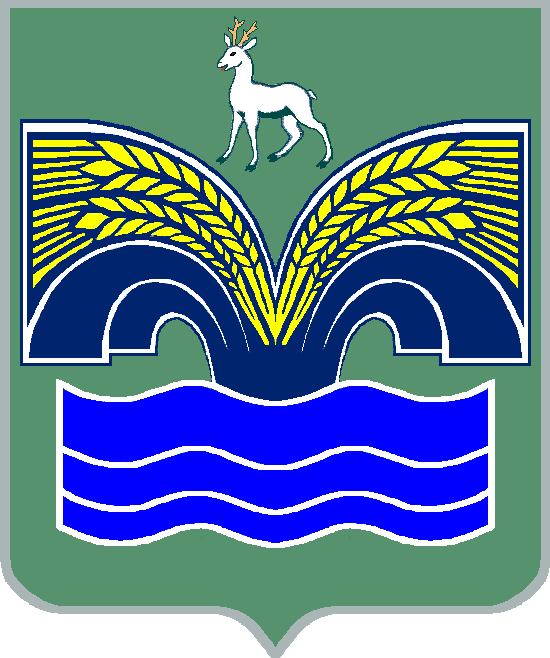 СЕЛЬСКОГО ПОСЕЛЕНИЯ ХОРОШЕНЬКОЕМУНИЦИПАЛЬНОГО РАЙОНА КРАСНОЯРСКИЙСАМАРСКОЙ ОБЛАСТИПОСТАНОВЛЕНИЕ                                        от   09 ноября  2020 года   № 73«Об утверждении отчета об исполнении бюджета сельского поселения Хорошенькое муниципального района Красноярский Самарской области за 9 месяцев 2020 года»            В соответствии с ч.5 ст. 264.2 Бюджетного кодекса Российской Федерации, ч.6 ст.52 Федерального закона от 06.10.2003 г. № 131-ФЗ 
«Об общих принципах организации местного самоуправления в Российской Федерации», п. 4 ст. 77 Устава сельского поселения Хорошенькое муниципального района Красноярский Самарской области  ПОСТАНОВЛЯЮ:1. Утвердить прилагаемый отчёт об исполнении бюджета сельского поселения Хорошенькое муниципального района Красноярский Самарской области за 9 месяцев 2020 года.2. Направить отчёт об исполнении бюджета сельского поселения Хорошенькое муниципального района Красноярский Самарской области  
за  9 месяцев 2020 года в Собрание представителей сельского поселения Хорошенькое  муниципального района Красноярский Самарской области  и Контрольно-счетную палату муниципального района Красноярский Самарской области.3. Опубликовать настоящее постановление в газете «Красноярский вестник».4. Настоящее  постановление  вступает  в силу со дня его официального опубликования.Глава администрации сельского поселения Хорошенькое муниципального района КрасноярскийСамарской области                                                              С.А. Паничкин              УТВЕРЖДЕН                 Постановлением администрации                                                                                             сельского поселения Хорошенькое муниципального района Красноярский Самарской области.                    от  09 ноября 2020 года  № 73Отчетоб исполнении бюджета сельского поселения Хорошенькое муниципального района Красноярский Самарской области за  9 месяцев 2020 годаТаблица № 1Объем поступлений доходов по основным источникам сельского поселения  ХорошенькоеТаблица № 2Ведомственная структура расходов бюджета поселения на 2020 годТаблица № 3Распределение бюджетных ассигнований  по разделам, подразделам, целевым статьям, (муниципальным программам и непрограммным направлениям деятельности), группам и подгруппам видов расходов классификации расходов бюджета поселения на 2020 годТаблица № 4Источникивнутреннего финансирования дефицита бюджета поселения на 2020 годТаблица № 5Сведенияо численности муниципальных служащих и работников муниципальных учреждений, о фактических затратах на их денежное содержание по сельскому поселению Хорошенькое муниципального района Красноярский Самарской области за9 месяцев 2020 года.Код бюджетной классификацииНаименование доходаПлан на год,(тыс. руб.)Исполнение за 9 месяцев 2020 года, (тыс. руб.)1234000 100 00000 00 0000 000Налоговые и неналоговые доходы14 2458 675000 101 00000 00 0000 000Налоги на прибыль, доходы2 0501 330000 101 02000 01 0000 110Налог на доходы физических лиц2 0501 330000 103 00000 00 0000 000Налоги на товары (работы, услуги), реализуемые на территории Российской Федерации3 0702 252000 103 02231 01 0000 110Доходы от уплаты акцизов на дизельное топливо, подлежащие распределению между бюджетами субъектов Российской Федерации и местными бюджетами с учетом установленных дифференцированных нормативов отчислений в местные бюджеты (по нормативам, установленным Федеральным законом о федеральном бюджете в целях формирования дорожных фондов субъектов Российской Федерации)1 1131 050000 103 02241 01 0000 110Доходы от уплаты акцизов на моторные масла для дизельных и (или) карбюраторных (инжекторных) двигателей, подлежащие распределению между бюджетами субъектов Российской Федерации и местными бюджетами с учетом установленных дифференцированных нормативов отчислений в местные бюджеты (по нормативам, установленным Федеральным законом о федеральном бюджете в целях формирования дорожных фондов субъектов Российской Федерации)77000 103 02251 01 0000 110Доходы от уплаты акцизов на автомобильный бензин, подлежащие распределению между бюджетами субъектов Российской Федерации и местными бюджетами с учетом установленных дифференцированных нормативов отчислений в местные бюджеты (по нормативам, установленным Федеральным законом о федеральном бюджете в целях формирования дорожных фондов субъектов Российской Федерации)2 1571 400000 103 02261 01 0000 110Доходы от уплаты акцизов на прямогонный бензин, подлежащие распределению между бюджетами субъектов Российской Федерации и местными бюджетами с учетом установленных дифференцированных нормативов отчислений в местные бюджеты (по нормативам, установленным Федеральным законом о федеральном бюджете в целях формирования дорожных фондов субъектов Российской Федерации)- 207-  205000 105 00000 00 0000 000Налоги на совокупный доход489331000 105 03010 01 0000 110Единый сельскохозяйственный налог489331000 106 00000 00 0000 000Налоги на имущество8 6004 339000 106 01000 00 0000 110Налог на имущество физических лиц700248000 106 06000 00 0000 110Земельный налог7 9004 091000 111 00000 00 0000 000Доходы от использования имущества, находящегося в государственной и муниципальной собственности36218000 111 05035 10 0000 120Доходы от сдачи в аренду имущества, находящегося в оперативном управлении органов управления сельских поселений и созданных ими учреждений (за исключением имущества муниципальных бюджетных автономных учреждений)1173000 111 05075 10 0000 120Доходы от сдачи в аренду имущества, составляющего казну сельских поселений (за исключением земельных участков)25145000 116 00000 00 0000 000Штрафы, санкции, возмещение ущерба.0205000 116 07090 10 0000 140Иные штрафы, неустойки, пени, уплаченные в соответствии с законом или договором в случае неисполнения или ненадлежащего исполнения обязательств перед муниципальным органом, (муниципальным казенным учреждением) сельского поселения0205000 200 00000 00 0000 000Безвозмездные поступления7 5742 029000 202 00000 00 0000 000Безвозмездные поступления от других бюджетов бюджетной системы Российской Федерации7 5742 029000 202 10000 00 0000 150Дотации бюджетам бюджетной системы  Российской Федерации5757000 202 16001 10 0000 150Дотации бюджетам сельских поселений на выравнивание бюджетной обеспеченности из бюджетов муниципальных районов5757000 202 20000 00 0000 150Субсидии бюджетам бюджетной системы Российской Федерации (межбюджетные субсидии)5 673704000 202 20041 10 0000 150Субсидии бюджетам сельских поселений на строительство, модернизацию, ремонт и содержание автомобильных дорог общего пользования, в том числе дорог в поселениях (за исключением автомобильных дорог федерального значения)500196000 202 25576 10 0000 150Субсидии бюджетов сельских поселений на обеспечение комплексного развития сельских территорий. 5 013508000 202 29999 10 0000 150Прочие субсидии бюджетам сельских поселений1600000 202 30000 00 0000 150Субвенции бюджетам субъектов Российской Федерации 214160000 202 35118 10 0000 150Субвенции бюджетам сельских поселений на осуществление первичного воинского учета на территориях, где отсутствуют военные комиссариаты214160000 202 40000 00 0000 150Иные межбюджетные трансферты1 6301 108000 202 40014 10 0000 150Межбюджетные трансферты, передаваемые бюджетам сельских поселений из бюджетов муниципальных районов на осуществление части полномочий по решению вопросов местного значения в соответствии с заключенными соглашениями28028000 202 49999 10 0000 150Прочие межбюджетные трансферты, передаваемые бюджетам сельских поселений1 3501 080Всего доходов: 21 81910 704Код главного рас-порядителя бюд-жетных средствНаименование главного распорядителя средств местного бюджета, раздела, подраздела, целевой статьи, вида расходов классификации расходов местного бюджетаРазделПодразделЦелевая статья расходовВид расходовПлан на год,(тыс. руб.)План на год,(тыс. руб.)Исполнение за 9 месяцев 2020 года, (тыс. руб.)Исполнение за 9 месяцев 2020 года, (тыс. руб.)Код главного рас-порядителя бюд-жетных средствНаименование главного распорядителя средств местного бюджета, раздела, подраздела, целевой статьи, вида расходов классификации расходов местного бюджетаРазделПодразделЦелевая статья расходовВид расходовВсегоВ том числе за счет безвозмездных поступленийВсегоВ том числе за счет безвозмездных поступлений12345678910369Администрация сельского поселения Хорошенькое муниципального района Красноярский Самарской области369Общегосударственные вопросы01005 1703 307369Функционирование высшего должностного лица субъекта Российской Федерации и муниципального образования0102829582369Непрограммные направления расходов бюджета поселения 01029800000000829582369Расходы на выплаты персоналу государственных (муниципальных) органов01029800000000120829582369Функционирование Правительства Российской Федерации, высших исполнительных органов государственной власти субъектов Российской Федерации, местных администраций01043 6502 206369Непрограммные направления расходов бюджета поселения 010498000000003 6502 206369Расходы на выплаты персоналу государственных (муниципальных) органов010498000000001202 7001 666369Иные закупки товаров, работ и услуг для обеспечения  государственных (муниципальных) нужд01049800000000240920532369Иные межбюджетные трансферты01049800000000540168369Уплата налогов, сборов и иных платежей01049800000000850140369Обеспечение деятельности финансовых, налоговых и таможенных органов и органов финансового (финансово-бюджетного) надзора01066432369Непрограммные направления расходов бюджета поселения 010698000000006432369Иные межбюджетные трансферты010698000000005406432369Обеспечение проведения выборов и референдумов0107400374369Непрограммные направления расходов бюджета поселения 01079800000000400374369Иные закупки товаров, работ и услуг для обеспечения  государственных (муниципальных) нужд01079800000000240348369Специальные расходы01079800000000880366366369Резервные фонды011150369Непрограммные направления расходов бюджета поселения 0111980000000050369Резервные средства0111980000000087050369Другие общегосударственные вопросы0113222113369Непрограммные направления расходов бюджета поселения 01139800000000222113369Иные закупки товаров, работ и услуг для обеспечения  государственных (муниципальных) нужд011398000000002406032369Иные межбюджетные трансферты0113980000000054016281369Национальная оборона0200214214135135369Мобилизационная и вневойсковая подготовка0203214214135135369Непрограммные направления расходов бюджета поселения 02039800000000214214135135369Расходы на выплаты персоналу государственных (муниципальных) органов02039800000000120214214135135369Национальная безопасность и правоохранительная деятельность03005601603710369Обеспечение пожарной безопасности03105601603710369Непрограммные направления расходов бюджета поселения031098000000005601603710369Субсидии некоммерческим организациям (за исключением государственных(муниципальных) учреждений031098000000006305601603710369Национальная экономика04003 8587801 781224369Сельское хозяйство и рыболовство04052802802828369Непрограммные направления расходов бюджета поселения 040598000000002802802828369Иные закупки товаров, работ и услуг для обеспечения  государственных (муниципальных) нужд040598000000002402802802828369Дорожное хозяйство (дорожные фонды)04093 5705001 753196369Муниципальная программа «Модернизация и развитие автомобильных дорог общего пользования местного значения в сельском поселении Хорошенькое муниципального района Красноярский Самарской области на 2020-2022 годы».040902000000003 5705001 753196369Иные закупки товаров, работ и услуг для обеспечения  государственных (муниципальных) нужд040902000000002402 9051 555369Иные межбюджетные трансферты04090200000000540665500198196369Другие вопросы в области национальной экономики041280369Муниципальная программа «Развитие малого и среднего предпринимательства на территории сельского поселения Хорошенькое муниципального района Красноярский Самарской области на 2018-2020 годы»0412010000000080369Иные закупки товаров, работ и услуг для обеспечения  государственных (муниципальных) нужд0412010000000024080369Жилищно-коммунальное хозяйство05007 7335 0132 371507369Благоустройство05037 7335 0132 371507369Непрограммные направления расходов бюджета поселения 050398000000007 7335 0132 371507369Иные закупки товаров, работ и услуг для обеспечения  государственных (муниципальных) нужд050398000000002402 6971 845369Иные межбюджетные трансферты050398000000005405 0365 013526507369Образование0700380290369Молодежная политика 0707380290369Непрограммные направления расходов бюджета поселения 07079800000000380290369Иные закупки товаров, работ и услуг для обеспечения  государственных (муниципальных) нужд07079800000000240380290369Культура, кинематография 08005 2872 646369Культура08015 2872 646369Непрограммные направления расходов бюджета поселения 080198000000005 2872 646369Иные межбюджетные трансферты080198000000005405 2872 646369Социальная политика1000426 264369Пенсионное обеспечение1001240138369Непрограммные направления расходов бюджета поселения10019800000000240138369Публичные нормативные социальные выплаты гражданам10019800000000310240138369Охрана семьи и детства1004186126369Непрограммные направления расходов бюджета поселения10049800000000186126369Иные закупки товаров, работ и услуг для обеспечения  государственных (муниципальных) нужд10049800000000240186  126369Физическая культура и спорт1100102369Массовый спорт1102102369Непрограммные направления расходов бюджета поселения11029800000000102369Иные закупки товаров, работ и услуг для обеспечения  государственных (муниципальных) нужд11029800000000240102369Средства массовой информации12004121369Периодическая печать и издательства12024121369Непрограммные направления расходов бюджета поселения 120298000000004121369Иные межбюджетные трансферты120298000000005404121369Итого расходов:23 6796 16711 188866Наименование раздела, подраздела, целевой статьи,  вида расходов классификации расходов бюджета поселенияРазделПодразделЦелевая статья расходовВид расходовПлан на год,(тыс. руб.)План на год,(тыс. руб.)Исполнение за 9 месяцев 2020 года, (тыс. руб.)Исполнение за 9 месяцев 2020 года, (тыс. руб.)Наименование раздела, подраздела, целевой статьи,  вида расходов классификации расходов бюджета поселенияРазделПодразделЦелевая статья расходовВид расходовВсегоВ том числе за счет безвозмездных поступленийВсегоВ том числе за счет безвозмездных поступлений123456789Общегосударственные вопросы01005 1703 307Функционирование высшего должностного лица субъекта Российской Федерации и муниципального образования0102829582Непрограммные направления расходов бюджета поселения 01029800000000829582Расходы на выплаты персоналу государственных (муниципальных) органов01029800000000120829582Функционирование Правительства Российской Федерации, высших исполнительных органов государственной власти субъектов Российской Федерации, местных администраций01043 6502 206Непрограммные направления расходов бюджета поселения 010498000000003 6502 206Расходы на выплаты персоналу государственных (муниципальных) органов010498000000001202 7001 666Иные закупки товаров, работ и услуг для обеспечения  государственных (муниципальных) нужд01049800000000240920532Иные межбюджетные трансферты01049800000000540168Уплата налогов, сборов и иных платежей01049800000000850140Обеспечение деятельности финансовых, налоговых и таможенных органов и органов финансового (финансово-бюджетного) надзора01066432Непрограммные направления расходов бюджета поселения 010698000000006432Иные межбюджетные трансферты010698000000005406432Обеспечение проведения выборов и референдумов0107400374Непрограммные направления расходов бюджета поселения 01079800000000400374Иные закупки товаров, работ и услуг для обеспечения  государственных (муниципальных) нужд01079800000000240348Специальные расходы01079800000000880366366Резервные фонды011150Непрограммные направления расходов бюджета поселения 0111980000000050Резервные средства0111980000000087050Другие общегосударственные вопросы0113222113Непрограммные направления расходов бюджета поселения 01139800000000222113Иные закупки товаров, работ и услуг для обеспечения  государственных (муниципальных) нужд011398000000002406032Иные межбюджетные трансферты0113980000000054016281Национальная оборона0200214214135135Мобилизационная и вневойсковая подготовка0203214214135135Непрограммные направления расходов бюджета поселения 02039800000000214214135135Расходы на выплаты персоналу государственных (муниципальных) органов02039800000000120214214135135Национальная безопасность и правоохранительная деятельность03005601603710Обеспечение пожарной безопасности03105601603710Непрограммные направления расходов бюджета поселения031098000000005601603710Субсидии некоммерческим организациям (за исключением государственных(муниципальных) учреждений031098000000006305601603710Национальная экономика04003 8587801 781224Сельское хозяйство и рыболовство04052802802828Непрограммные направления расходов бюджета поселения 040598000000002802802828Иные закупки товаров, работ и услуг для обеспечения  государственных (муниципальных) нужд040598000000002402802802828Дорожное хозяйство (дорожные фонды)04093 5705001 753196Муниципальная программа «Модернизация и развитие автомобильных дорог общего пользования местного значения в сельском поселении Хорошенькое муниципального района Красноярский Самарской области на 2020-2022 годы».040902000000003 5705001 753196Иные закупки товаров, работ и услуг для обеспечения  государственных (муниципальных) нужд040902000000002402 9051 555Иные межбюджетные трансферты04090200000000540665500198196Другие вопросы в области национальной экономики041280Муниципальная программа «Развитие малого и среднего предпринимательства на территории сельского поселения Хорошенькое муниципального района Красноярский Самарской области на 2018-2020 годы»0412010000000080Иные закупки товаров, работ и услуг для обеспечения  государственных (муниципальных) нужд0412010000000024080Жилищно-коммунальное хозяйство05007 7335 0132 371507Благоустройство05037 7335 0132 371507Непрограммные направления расходов бюджета поселения 050398000000007 7335 0132 371507Иные закупки товаров, работ и услуг для обеспечения  государственных (муниципальных) нужд050398000000002402 6971 845Иные межбюджетные трансферты050398000000005405 0365 013526507Образование0700380290Молодежная политика 0707380290Непрограммные направления расходов бюджета поселения 07079800000000380290Иные закупки товаров, работ и услуг для обеспечения  государственных (муниципальных) нужд07079800000000240380290Культура, кинематография 08005 2872 646Культура08015 2872 646Непрограммные направления расходов бюджета поселения 080198000000005 2872 646Иные межбюджетные трансферты080198000000005405 2872 646Социальная политика1000426 264Пенсионное обеспечение1001240138Непрограммные направления расходов бюджета поселения10019800000000240138Публичные нормативные социальные выплаты гражданам10019800000000310240138Охрана семьи и детства1004186126Непрограммные направления расходов бюджета поселения10049800000000186126Иные закупки товаров, работ и услуг для обеспечения  государственных (муниципальных) нужд10049800000000240186  126Физическая культура и спорт1100102Массовый спорт1102102Непрограммные направления расходов бюджета поселения11029800000000102Иные закупки товаров, работ и услуг для обеспечения  государственных (муниципальных) нужд11029800000000240102Средства массовой информации12004121Периодическая печать и издательства12024121Непрограммные направления расходов бюджета поселения 120298000000004121Иные межбюджетные трансферты120298000000005404121Итого расходов:23 6796 16711 188866Код администратораКод источника финансированияНаименование кода группы, подгруппы, статьи, вида источника финансирования дефицита бюджета, кода классификации операций сектора муниципального управления, относящихся к источникам финансирования дефицита местного бюджетаПлан на год,(тыс. руб.)Испол-нение за 9 месяцев2020 года, (тыс. руб.)36901000000000000000Источники внутреннего финансирования дефицитов бюджетов1 86048436901050000000000000Изменение остатков средств на счетах по учету средств бюджетов1 86048436901050000000000500Увеличение остатков средств бюджетов- 21 819- 10 70436901050200000000500Увеличение прочих остатков средств бюджетов- 21 819- 10 70436901050201000000510Увеличение прочих остатков денежных средств бюджетов- 21 819- 10 70436901050201100000510Увеличение прочих остатков денежных средств бюджетов сельских поселений- 21 819- 10 70436901050000000000600Уменьшение остатков средств бюджетов23 67911 18836901050200000000600Уменьшение прочих остатков средств бюджетов23 67911 18836901050201000000610Уменьшение прочих остатков денежных средств бюджетов23 67911 18836901050201100000610Уменьшение прочих остатков денежных средств бюджетов сельских поселений23 67911 188№ п/пНаименованиеЧисленность на 01.10.2020г(чел)Денежное содержание за 9 месяцев 2020г(тыс. руб.)1.Муниципальные служащие органов местного самоуправления41 352ИТОГО:41 352